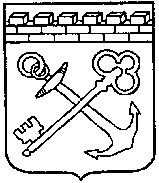 КОМИТЕТ ГОСУДАРСТВЕННОГО ЗАКАЗАЛЕНИНГРАДСКОЙ ОБЛАСТИПРИКАЗ № _________от _________________ 2021 годаВ целях реализации постановления Правительства Ленинградской области от 30 апреля 2020 года № 262  «Об утверждении Положения о системах оплаты труда в государственных учреждениях Ленинградской области по видам экономической деятельности и признании утратившими силу полностью или частично отдельных постановлений Правительства Ленинградской области» ПРИКАЗЫВАЮ: Установить группу по оплате труда и коэффициент масштаба управления руководителю Государственного бюджетного учреждения Ленинградской области «Фонд имущества Ленинградской области», подведомственного Комитету государственного заказа Ленинградской области:2. Признать утратившим силу приказ Комитета государственного заказа Ленинградской области от «07» июля 2020 года № 14-п 3. Контроль за исполнением настоящего приказа оставляю за собой.Председатель Комитета                                                                             Д.И. Толстых«Об установлении группы по оплате труда и коэффициента масштаба управления руководителю Государственного бюджетного учреждения Ленинградской области «Фонд имущества Ленинградской области», подведомственного Комитету государственного заказа Ленинградской области и о признании утратившим силу приказа Комитета государственного заказа Ленинградской области от «07» июля 2020 года № 14-п» Группа по оплате трудаКоэффициент масштаба управленияVI1,75